            GOTTESDIENSTORDNUNG MAI 2024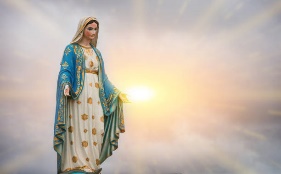                                                            BOGOSLUŽNI RED VELIKI TRAVEN 20244.MAI 2024Vorabendmesse predvečerna mašaFLORIANIMESSE18.00 Uhr uri+ FUGGER Anton und Marija in vse Pavlove rajne und alle PAUL Verstorbene+ KANZIAN Matthäus+ BUCHACHER Johann Jahresmesse und Maria+ KULLNIG Anna und Traudi+ SUTSCHITSCH Maria 8 Tage Verrichtung                                                                                7. MAI 2024Kapelica na Bregu Kapelle in Frög18.30 Uhr - uriHeilige Messe – sveta maša+ FÜR ALLE VERSTORBENE AUS FRÖG UND DUEL    za vse rajne vasi Dule in Breg9.MAI 2024CHRISTI HIMMELFAHRT GOSPODOV VNEBOHODAnschließend Pfarrkaffee nato farna kava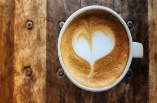 8.30 Uhr – uri Heilige Messe sveta maša+ pater Tonček Zajc 4. letnica Jahresmesse+ GREIBL Rudolf, Josef und Eltern+ WUZELLA Jozi 10.letnica Jahresmesse+ WUZELLA Hubert 1.letnica Jahresmesse 12.MAI 20247.Sonntag der Osterzeit velikonočna nedelja8.30 Uhr – uri Heilige Messe sveta maša+ BIERBAUMER Johann, Julia und Ewald+ KANDUTSCH FranzEwiges Licht večna luč: Anton und Marija Fuggerund Schleicher Alfred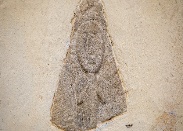 15.MAI 2024Anbetungstag am Humvedno česčenje na Humu9.00 Uhr – uri+ SCHLEICHER, SCHOBERNIG und DIRNBACHER Verstorbene + ISOPP Marija in Anton + FUGGER Anton in Marija18.00 Uhr -uri+ SCHLEICHER Alfred + STEINER Sofie19.MAI 2024PFINGSTEN BINKOŠTNA NEDELJA8.30 Uhr – uri Heilige Messe sveta maša+ SCHOBERNIG Gregor Senior und Junior und alle Verstorbenen aus der Familie Schobernig+ KRALL Johann, SCHLEICHER Alfred und alle Verstorbenen aus der Fam. WIDMANN+ ROPATSCH Fritz+ RAUTER Hubert 5.Jahresmesse+ mama Anđa 10.letnica Jahresmesse+ ZAGRAJSEK SieglindePFINGSMONTAG BINKOŠTNI PONEDELJEKKeine hl. Messe ni svete maše              24.Mai 2024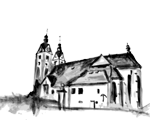 Im Dom zu Maria Saal                            v gosposvetski stolniciDie Pfarrgemeinde ist herzlich eingeladenFarani prav lepo vabljeni17.50 Einladung zur Feier der Beauftragung zur ständigen Lektorin von Fr.Lesjak Karin durch Bischof JosefVabilo k svečani pooblastitvi škofa Jožefa za stalno bralko gospo Lesjak Karin25.Mai 2024Vorabendmesse predvečerna maša18.00 Uhr – uri+ SUTSCHITSCH Maria von Fam. HieblerEwiges Licht večna luč: Schleicher Alfred30.Mai 2024FRONLEICHNAMSv. Rešnje telo in kriheilige Messe mit Prozessionsveta maša s procesijoanschließend natoPFARRFEST – FARNI PRAZNIK10.00 Uhr – uri+ SCHLEICHER Alfred